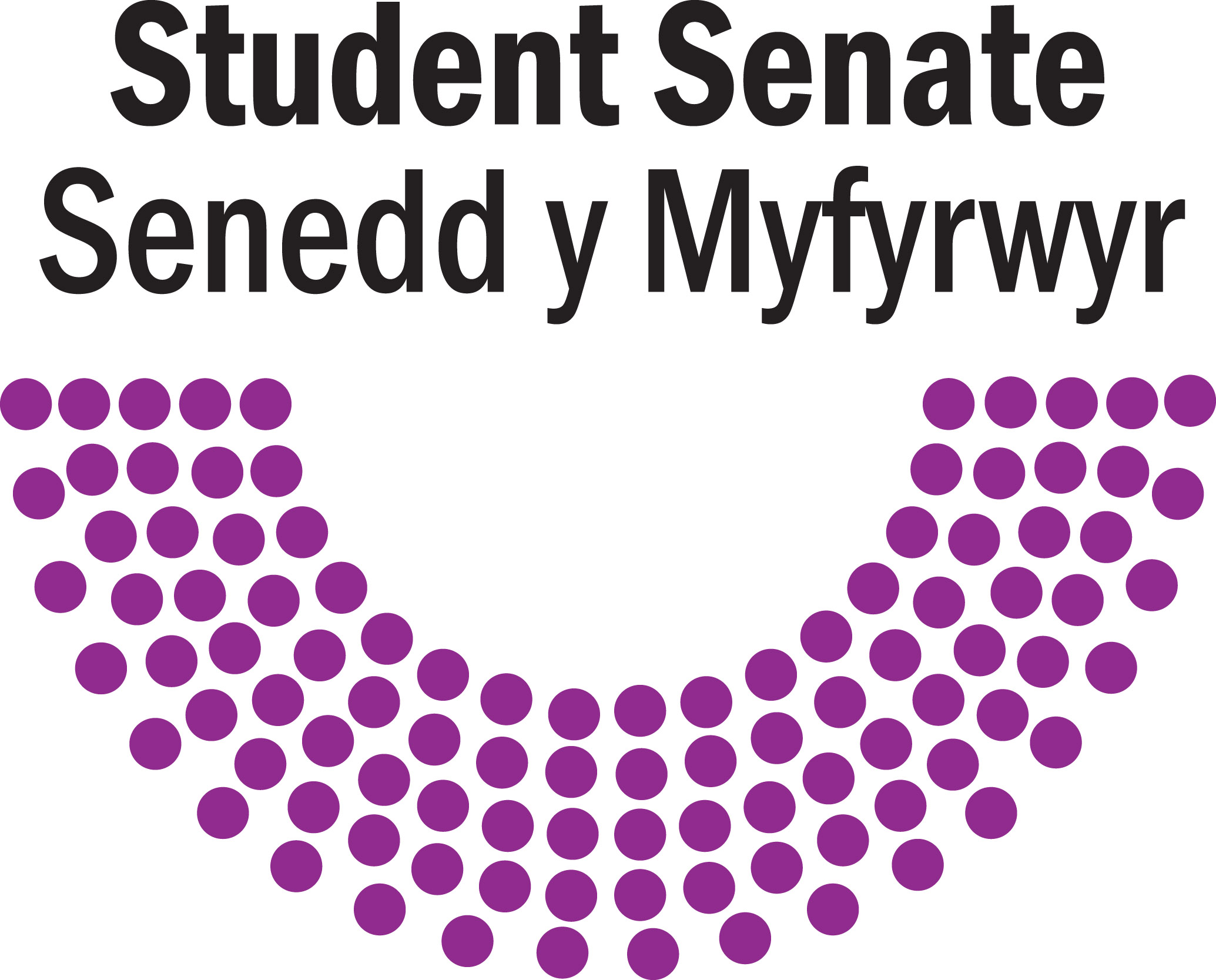 The who, what, when, where and how of Motions – Anything that is in italic are guidelines, delete and hey-presto, you have the template of a motion. Before putting your motion together, be sure to talk to the full-time officer team about what they’re up to, as well as looking at our governing documents to see if what you wish to achieve is in-line with our charitable objects and values as an organisation. If what you want to achieve is outside of those charitable objects, feel free to contact democracy@cardiff.ac.uk for advice. Title your motion: Tell us what the motion is about-make it snappy!
The Student Senate NotesWhat is the current situation?
Tell Student Senate and most importantly, those who don't know, what is actually happening.The Student Senate BelievesWhat is wrong?
This is your business case. Make your point. WHY should action be taken?The Student Senate ResolvesWhat action should actually be taken?
How should the situation be resolved and who should be responsible for it? When should action be taken? Tell us! Proposer: That’s you!Seconder: Someone who supports your motion
If you would like spelling and grammar checked or your motion translated from Welsh to English, please ensure it is submitted three clear days before motion deadline to democracy@cardiff.ac.uk. Please find dates and deadlines below…MeetingTime/venueAgenda/Motion DeadlineTuesday 15 November6pm, Room 4JTuesday 25 October, Midday (12pm)Tuesday 6 DecemberTBA (Heath Park)Tuesday 15 November, Midday (12pm)Tuesday 24 January6pm, Room 4JTuesday 3 January, Midday (12pm)Tuesday 14 March6pm, Room 4JTuesday 21 February, Midday (12pm)Tuesday 2 May6pm, Room 4JTuesday 21 March, Midday (12pm)